Пользуйтесь сервисом«Личный кабинет налогоплательщика для физических лиц»на сайте ФНС России www.nalog.gov.ru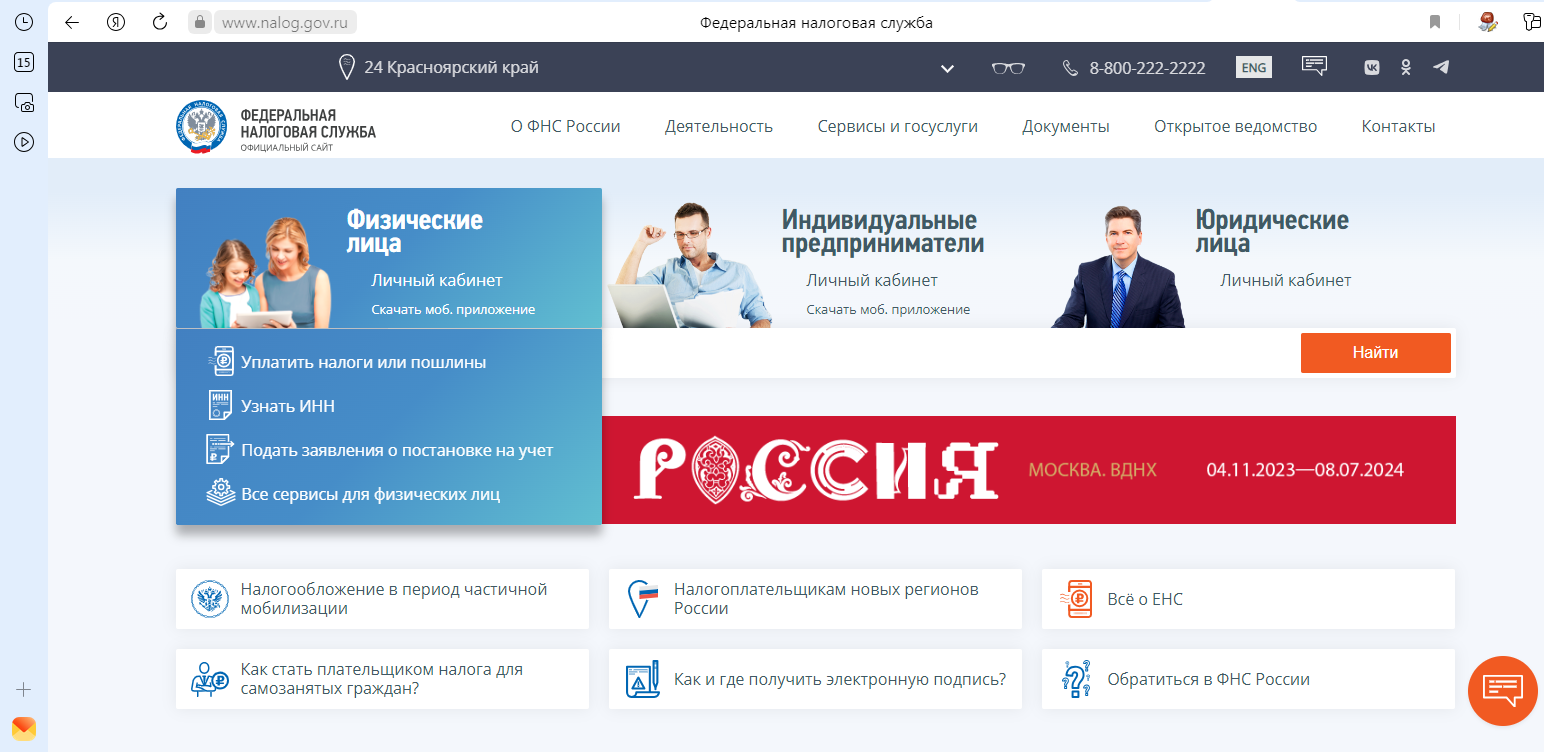 Для входа в Личный кабинет на главной странице сайта ФНС России www.nalog.gov.ru нужно выбрать раздел «Физические лица» далее «Личный кабинет»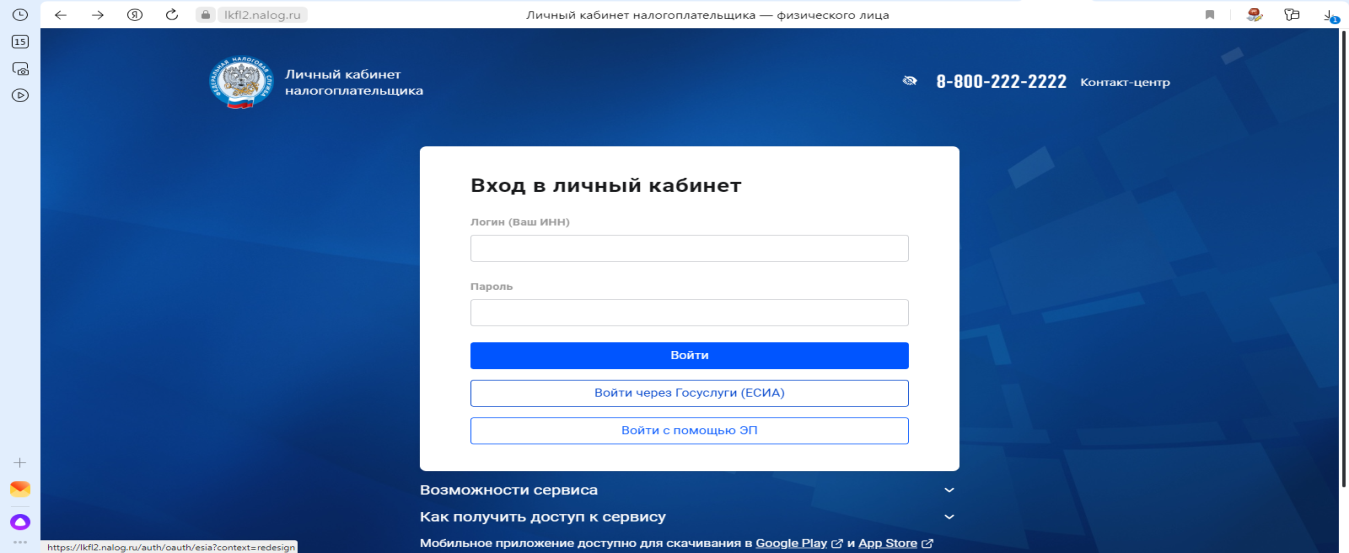  Пользователи, имеющие учетную запись Единого портала Госуслуг (ЕСИА), могут авторизоваться в сервисе «Личный кабинет налогоплательщика для физических лиц» без посещения налоговой инспекции. Для этого необходимо пройти по строке «Войти через Госуслуги (ЕСИА) ввести логин и пароль от Госуслуг.Сервис позволяет:получать актуальную информацию об объектах имущества и транспортных средствах, о суммах начисленных и уплаченных налоговых платежей, о наличии переплат, о задолженности по налогам перед бюджетом; контролировать состояние единого налогового счета; получать и распечатывать налоговые уведомления и квитанции на уплату налоговых платежей; оплачивать налоговую задолженность и налоговые платежи; заполнять и направлять декларации по налогу на доходы физических лиц (3-НДФЛ); получать сведения о доходах физических лиц формы 2-НДФЛ;получать сведения о банковских счетах физических лиц;в любое удобное время бесплатно скачать электронное свидетельство о постановке на учет физического лица, подписанное усиленной квалифицированной электронной подписью;обращаться в налоговые органы без личного визита в налоговую инспекцию.Экономьте свое время, пользуйтесь возможностямиИнтернет - сервисов сайта ФНС России www.nalog.gov.ru.Будьте в курсе всех налоговых событий, не выходя из дома!